ОТВЕТСТВЕННОСТЬ ЗА СОВЕРШЕНИЕ КОРРУПЦИОННОГО ПРАВОНАРУШЕНИЯ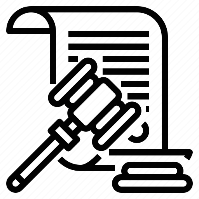 За несоблюдение гражданским служащим ограничений и запретов, требований о предотвращении или об урегулировании конфликта интересов и неисполнение обязанностей, установленных в целях противодействия коррупции Федеральными законами № 79-ФЗ, № 273-ФЗ и другими федеральными законами, налагаются следующие взыскания:замечание; выговор;предупреждение о неполном должностном соответствии; увольнение в связи с утратой доверия. ПОЛЕЗНЫЕ ИНФОРМАЦИОННЫЕ РЕСУРСЫ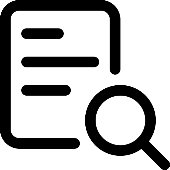 Более подробную информацию о соблюдении требований антикоррупционного законодательства можно найти по ссылкам:Официальный сайт Министерства труда РФ https://mintrud.gov.ru/ministry/programms/anticorruption/9/ -размещены методические рекомендации по вопросам противодействия коррупции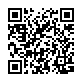 Официальный сайт Алтайского краевого Законодательного Собрания https://www.akzs.ru/activitys/audition/ - размещены полезные материалы по вопросам противодействия коррупции, формы уведомлений и ходатайств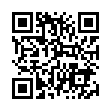 Отдел по профилактике коррупционных правонарушений экспертно-правового управления аппарата АКЗСПАМЯТКА ОСНОВНЫЕ ТРЕБОВАНИЯ, ОГРАНИЧЕНИЯ И ЗАПРЕТЫ, УСТАНОВЛЕННЫЕ ДЛЯ ГОСУДАРСТВЕННЫХ ГРАЖДАНСКИХ СЛУЖАЩИХВ ЦЕЛЯХ ПРОТИВОДЕЙСТВИЯ КОРРУПЦИИ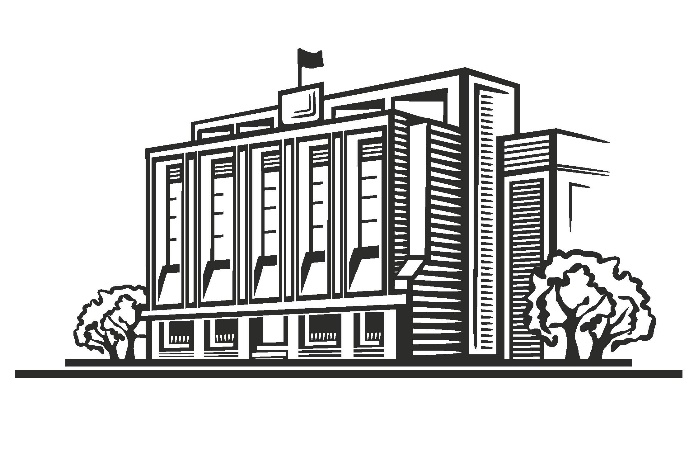 г. Барнаул, 2024  ГОССЛУЖАЩИЙ В АКЗС ОБЯЗАН: 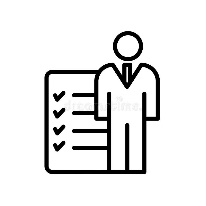 І Ежегодно не позднее 30 апреля года, следующего за отчетным, представлять сведения о доходах, расходах, об имуществе и обязательствах имущественного характера своих, своих супруга (супруги) и несовершеннолетних детей.    Данная обязанность возложена только на тех служащих, чьи должности включены в Перечень должностей государственной гражданской службы, установленных в Алтайском краевом Законодательном Собрании, замещение которых связано с коррупционными рисками (утвержден Постановлением АКЗС от 01.10.2019 № 306).    Обязанность представлять сведения о доходах, об имуществе и обязательствах имущественного характера возложена также на лиц, претендующих на должности государственной службы. ІІ Принимать меры по недопущению возникновения конфликта интересов в установленном порядке; уведомлять председателя АКЗС о возникновении личной заинтересованности, которая может привести к конфликту интересов.III Уведомлять председателя АКЗС, органы прокуратуры и другие госорганы обо всех случаях обращения в целях склонения к совершению коррупционных правонарушений.IV Уведомлять председателя АКЗС о намерении выполнять иную оплачиваемую работу, если таковая не повлечет за собой конфликт интересов.V Представлять заявление председателю АКЗС о разрешении участвовать на безвозмездной основе в управлении некоммерческими организациями. VI Передать в доверительное управление принадлежащие ему ценные бумаги (доли участия, паи в уставных (складочных) капиталах организаций) в случае, если владении ими приводит или может привести к конфликту интересов. VII Подавать ходатайство председателю АКЗС о разрешении/заявление об отказе принять награды, почетные и специальные звания. IX Уведомлять общий отдел о получении подарка в связи с протокольными мероприятиями.          ГОССЛУЖАЩЕМУ В АКЗС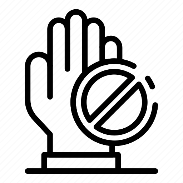     ЗАПРЕЩАЕТСЯ:І Участвовать на платной основе в деятельности органа управления коммерческой организацией. ІІ Осуществлять предпринимательскую деятельность.III Получать в связи с исполнением должностных обязанностей вознаграждения от физлиц и юрлиц (подарки, денежное вознаграждение, ссуды, услуги, оплату развлечений, отдыха, транспортных расходов и иные вознаграждения).IV Открывать и иметь счета (вклады), хранить наличные денежные средства и ценности в иностранных банках, владеть и пользоваться иностранными финансовыми инструментами. Данный запрет распространяется на должности государственной гражданской службы Алтайского края, отнесенные к высшей группе должностей Реестром должностей государственной гражданской службы Алтайского края (в соответствии с Указом Губернатора Алтайского края от 15.06.2015 № 59). 